График работы секций на 2020-2021 учебный год.          Список учащихся 7 –го класса посещающих секцию по  «Футболу».1.Алиев З-7а                                             18.Кадиев М.-7в2.Бахмудов М.-7а                                   19.Курбанов Ш.-7в3.Закарьяв А.-7а                                    20.Нагбаров К-7в4.Курбанов М-7а.                                  21.Сулейманов -7в.5.Магомедов М.Н.-7а                          21.Шамхалов _7в6.Абдулгалимов А.-7а7.Сулейманов Б.-7а8.Теневицкий М.-7а9.Бахмудов Г-7б10.Бахмудов Т-7б11.Махачев А.-7б12.Гасайниев И.-7б13.Максимов В.-7б14.Абдулазизов Ш.-7б15.Сулейманов М.-7б16.Ансов А.-7б17.ибрагимов А.       1.Список учащихся среднего звена посещающих                                          Список учащихся среднего звена посещающих                                                          «Баскетбол».    Мальчики:                                                    Девочки:                                        1.Рамазанов К.-9а1.Курбанов -9а                                    1.Магомедова Н.-10                            2.Гаджибагамаев Р-9б2. Магомедов Р.-10                           2. Магомедова П.-10                            3.Омаров А.-9б3.Махтаев А.-10                                  3.Рамазанова С.-10                              4.Магомедалиев З.-9в4.Курачев К.-10                                  4.Баратова Н.-10                                   5.Магомедов У.-9в5.Вагабов С-10                                                                                                           6.Магомедов Р.-106.Рамазанов К.-9а                                                                                                    7.Кудьямагомедов Б.-107.Мусаев С.-9а                                                                                                            8.Магомедов А.-9в8.Андалаев А.-9а                                                                                                      9.Магомедов А-9в9.Гаджибагамаев -9б                                                                                             10.Алиев А.-9в10.Омаров А-9б11.Магомедов А.-9в12.АлиевА.-9в13.Магомедов Умар -9в14.Кудьямагоедов Б.-10№Дни неделиВремяКласс   Наименование                   секции     Руководитель               секции          1 Вторник 11.45-13.25      7        Футбол Шарипов А.Р2 Пятница13.20-14.0014.00-15.008-11БаскетболВезиров М.С.3 Суббота13.20-14.0014.00-15.008-11БаскетболВезиров М.С.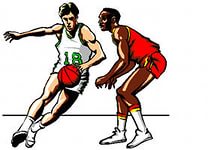 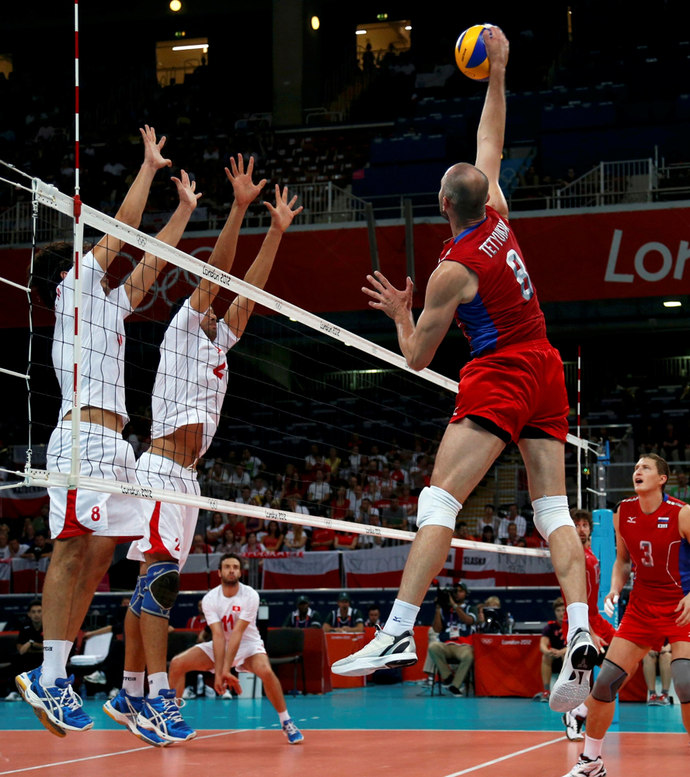 